			 Reflection Entry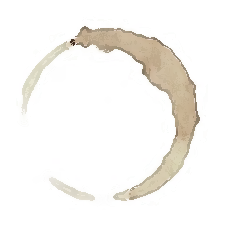 			  Purpose: To reflect on scheduled readings of the novel by including			  interesting quotations from the text, questions about the text, and 			  connections between the text and your own life; create talking points			  within your group discussions.Name:Book:Group:Pages:Text and Page NumberResponse (Analyze the text, form a personal connection.)